Территориальное общественное самоуправление №7 « Поселок Водников»Адрес:  Республика Татарстан, г. Чистополь, ул. Бутлерова, дом 43-аЧисленность населения микрорайона – 5834 человекГраницы в пределах улиц: Бутлерова(№№ 1-71,2-30), пер. Бутлерова, Комсомольская( №№ 5-51,6-42), Красноармейская( №№ 3-89,4-94),      Наб. Ржавец,  Бебеля(№№ 1-35,2-34), пер. Бебеля, Л.Толстого (д. №№ 1-62),1-й и 2-ой пер. Л.Толстого, Пионерская,  пер. Пионерская,  пос. Водников	Территориальное общественное самоуправление создано для осуществление права граждан  территории микрорайона Поселок Водников на участие в местном самоуправлении.  Устав ТОС  № 7     «Поселок Водников»  принят  учредительной конференцией граждан      «09»  сентября 2013 года, зарегистрирован  решением Совета муниципального образования  «Город Чистополь» от «17»  сентября 2013 года №25/1.Территориальное общественное самоуправление  является одной из форм инициативного участия населения в осуществлении местного самоуправления, иметь возможность решать свои жизненно важные проблемы, возникающие в процессе проживания на конкретной территории. Это первичная, наиболее простая, близкая и понятная для населения форма решения  местных проблем, затрагивающих и индивидуальные, и коллективные интересы граждан.             Руководитель  Гараев Нафис Вагизович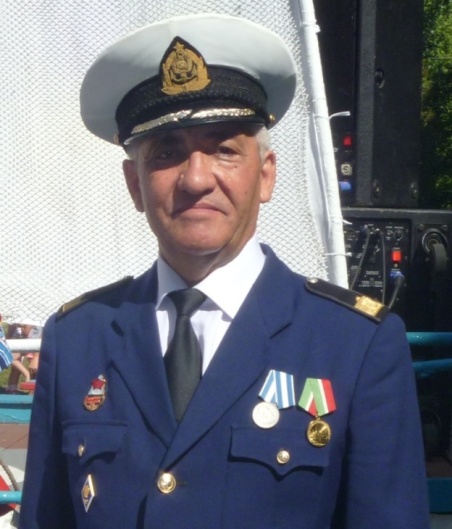    Ответственный от Совета  муниципального образования «Город Чистополь» – Ксенофонтов Михаил Иванович – заместитель главы муниципального образования «Город Чистополь»Территориальное общественное самоуправление в микрорайоне «Поселок Водников» за период работы заслужило признание граждан, жителей микрорайона. ТОС активно организует праздничные мероприятия для данной категории  чистопольцев, используя свой потенциал,   Ежегодно в микрорайоне проводятся традиционные культурно – развлекательные мероприятия по встрече Нового Года, посвященные ко Дню защитников Отечества и   8-Марта.  Силами отдела культуры ЧМР организуется театрально -музыкальное представление для жителей. 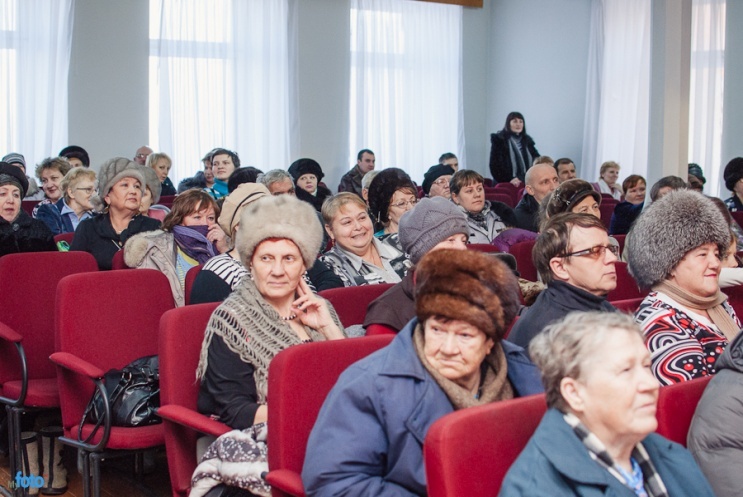 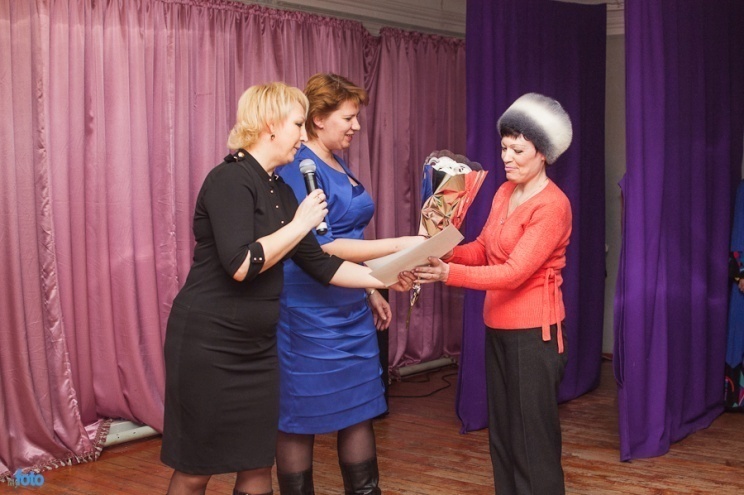 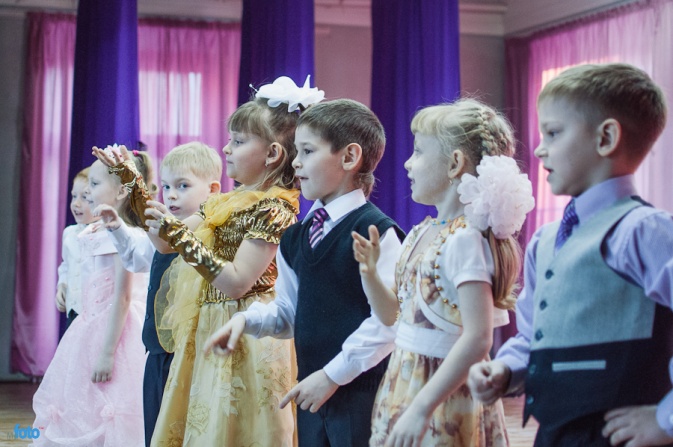 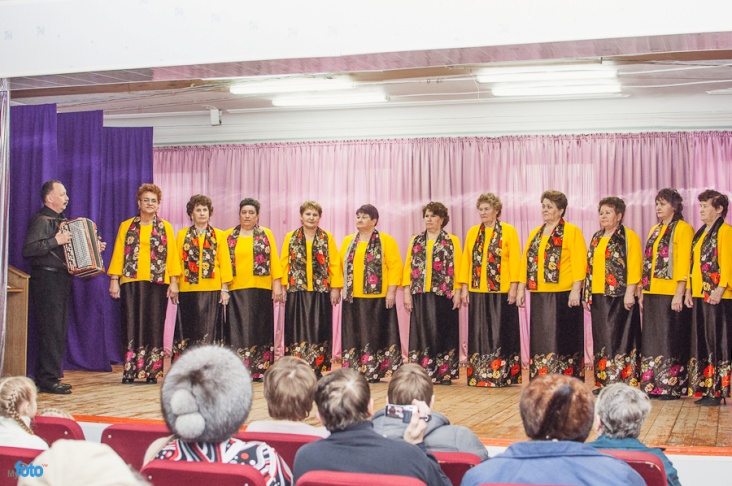 	Благотворительные  акции, проводимые  в кафе «Старый Баку», расположенный в микрорайоне «Поселок Водников», по инициативе руководства ресторана ( Сабирзянова НА).  и территориального общественного самоуправления № 7 «Поселок Водников»  заслужили особую признательность со стороны жителей города и района. В благотворительные обеды приглашаются участники ВОВ, труженики тыла в годы ВОВ, участники ликвидации аварии в Чернобыльском АЭС, участники локальных военных действий,  многодетные семьи и семьи , где воспитывается дети - инвалиды и т.д. В каждой встрече участвуют 30 – 35 человек. 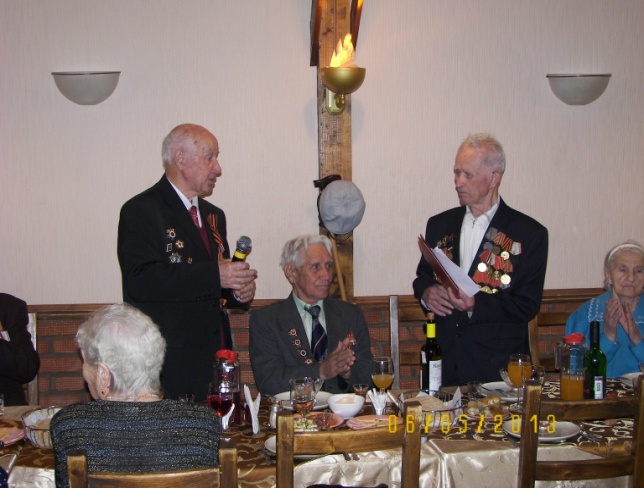 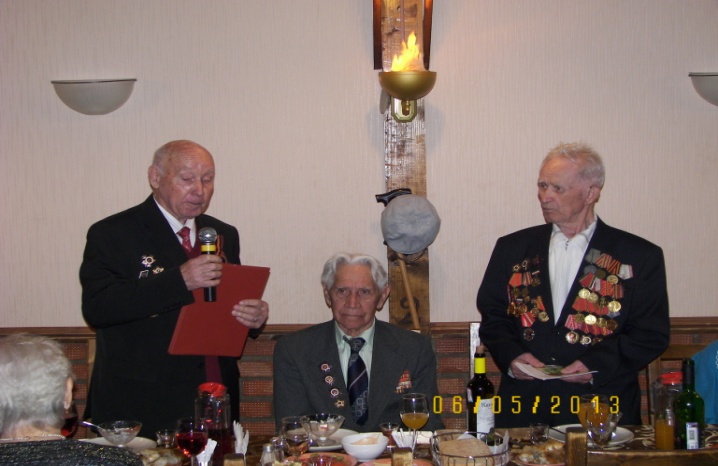 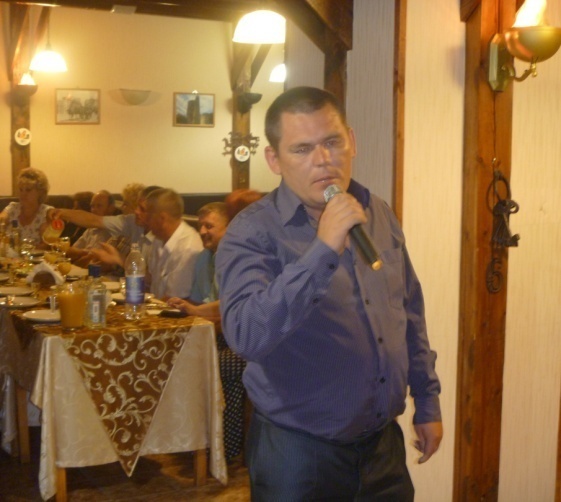 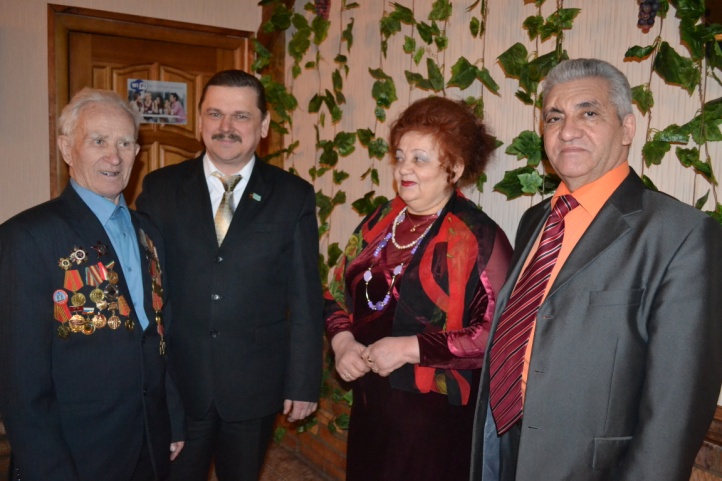 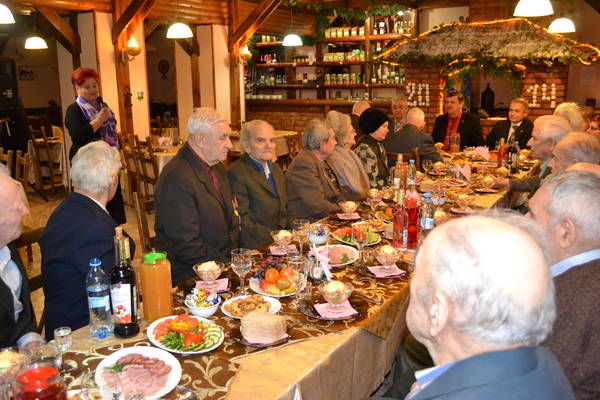 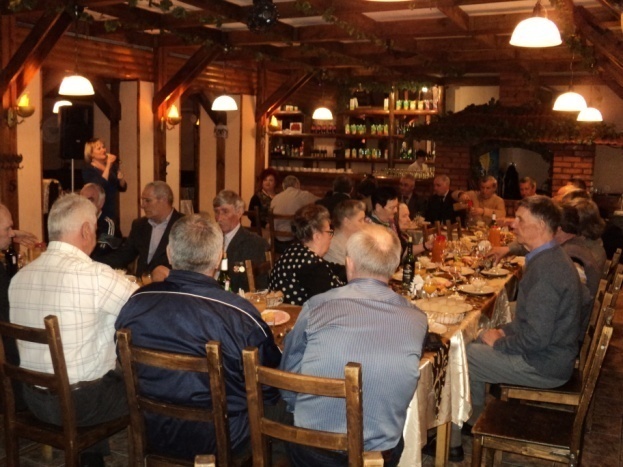 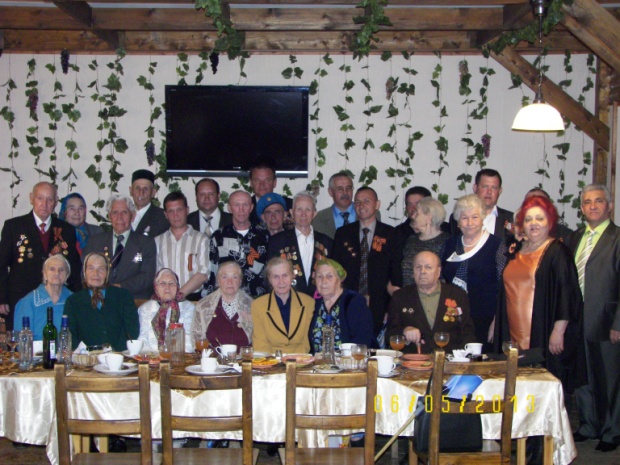 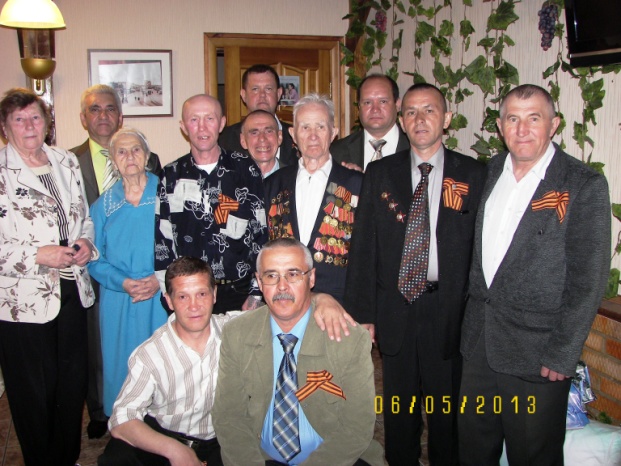 Жители микрорайона «Поселок Водников» и коллективы предприятий активно принимают участие в средниках и субботниках по уборке и благоустройству территории микрорайона.
		По инициативе  территориального общественного самоуправления № 7 «Поселок Водников» без внимания не остаются памятные даты ветеранов завода и флота, коллективы организаций, расположенных на территории ТОС № 7 «Поселок Водников» тепло и сердечно поздравляли своих ветеранов. 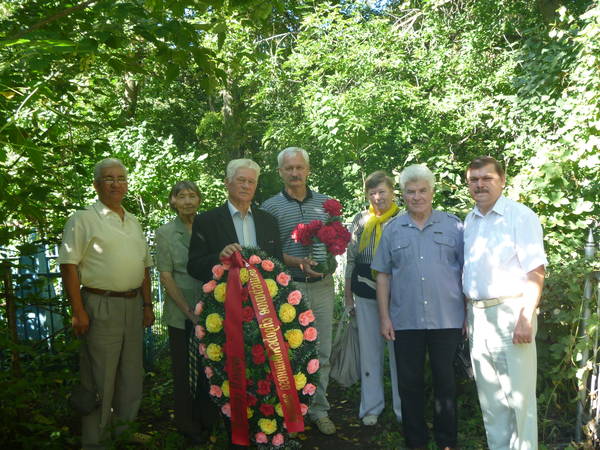 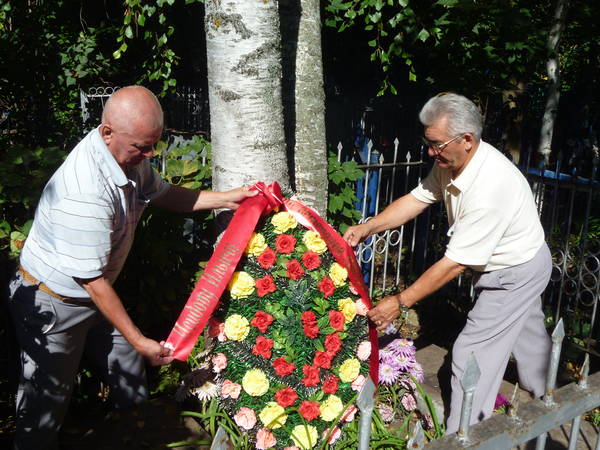 .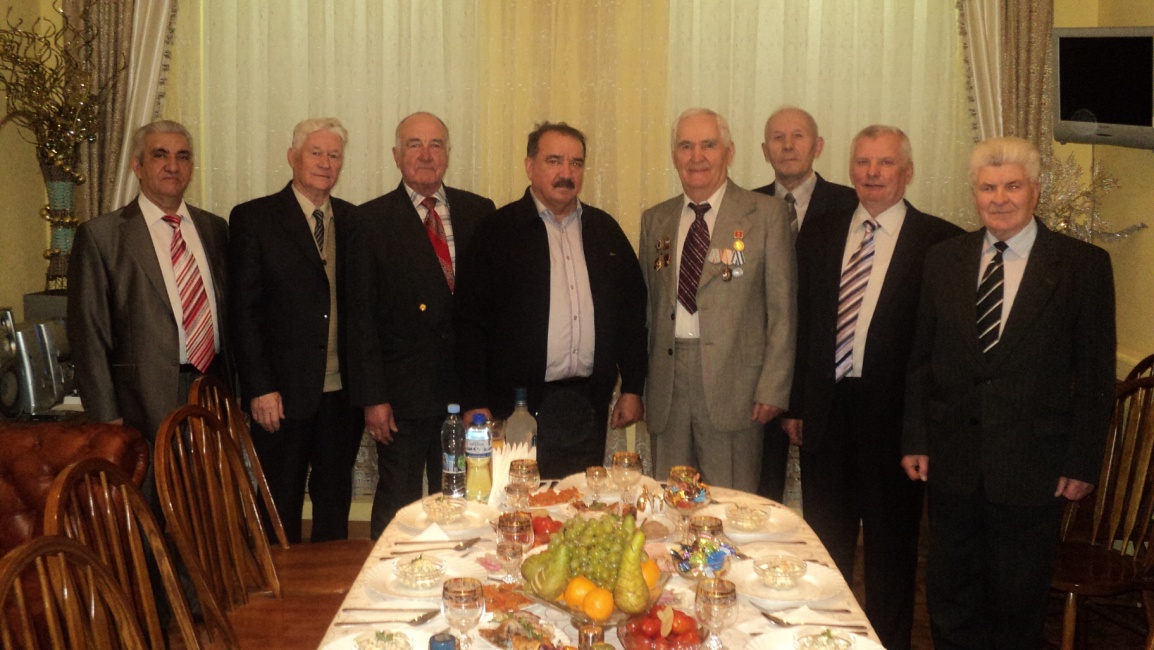        В микрорайоне  проживают семьи судоремонтников и работников флота, поэтому торжественно отмечать  профессионального праздника- «День работника морского и речного флота» стала традицией.. Почётными гостями праздника были  ветераны завода и флота, жители микрорайона. В их честь был устроен праздничный концерт, который пришёлся зрителям по душе.     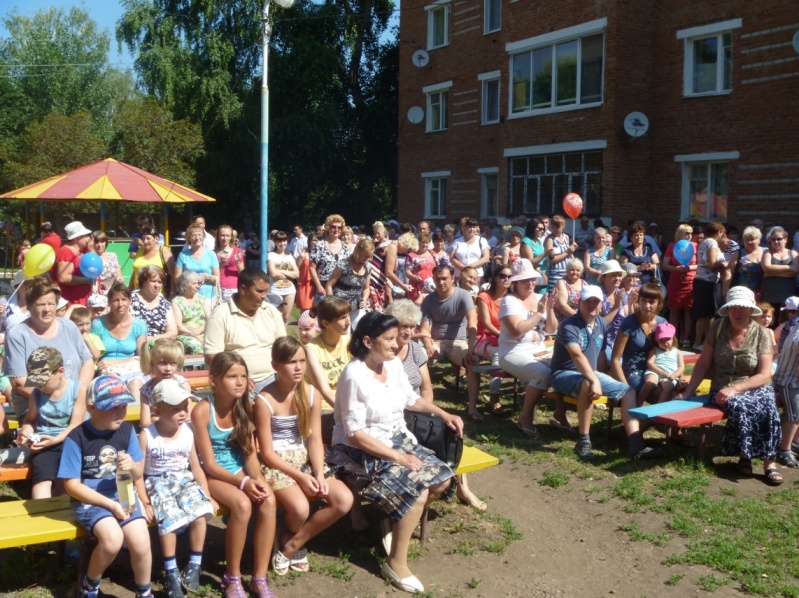 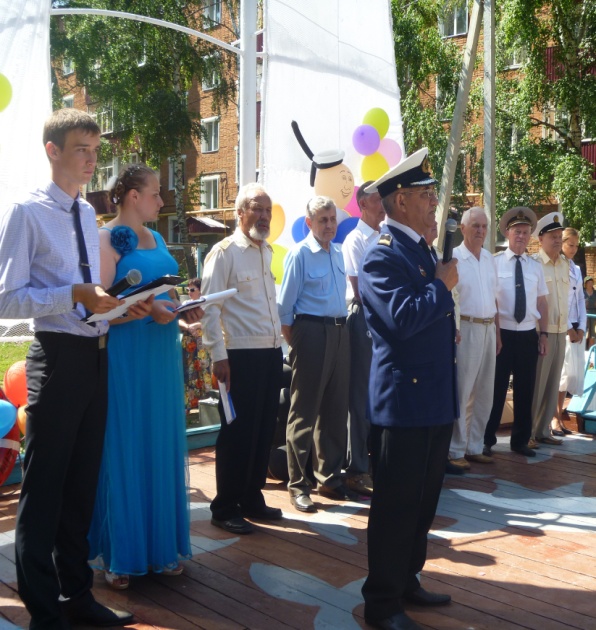 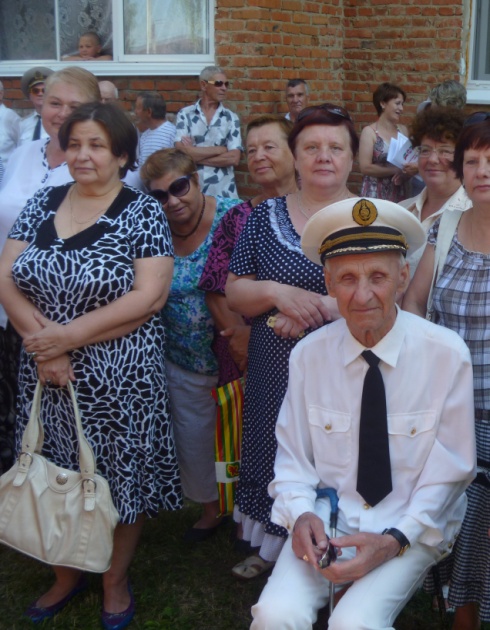 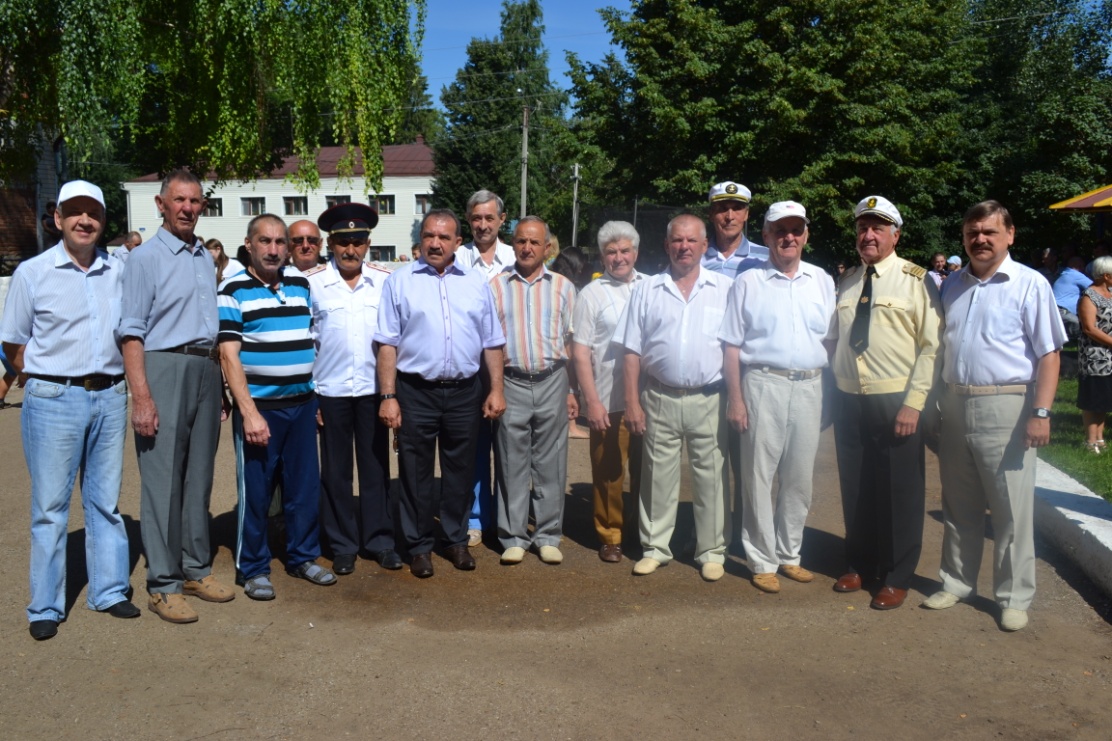 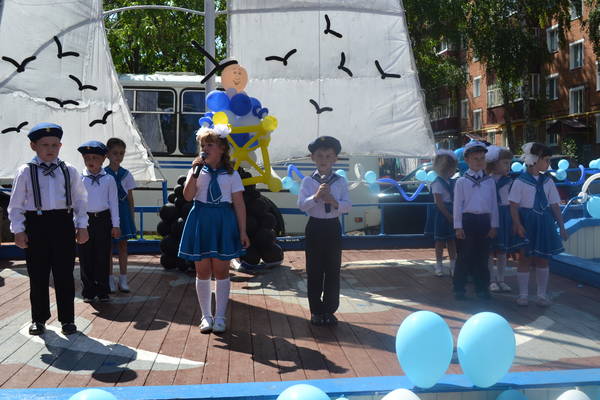 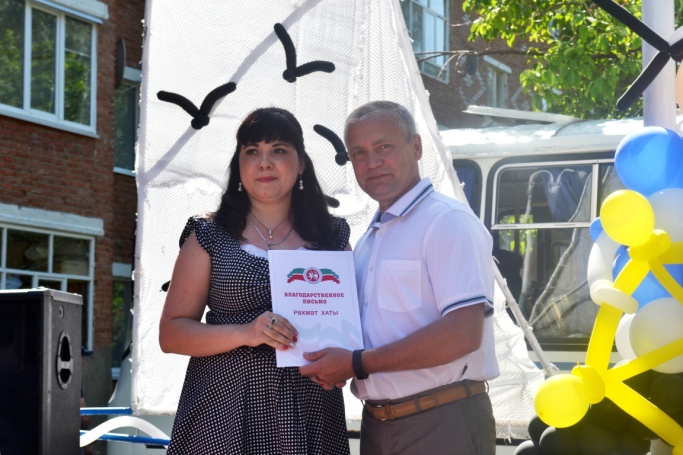 	ТОС№ 7 «Поселок водников» совместно с инициативной группой ветеранов Чистопольского судоремонтного завода и флота  организовали выпуск  книги об истории судоремонтного завода, флота и  о чистопольских речниках. В день празднования пофессионального праздника –«День работника морского и речного флота» была проведена презентация книги                  « Чистополь – город речников».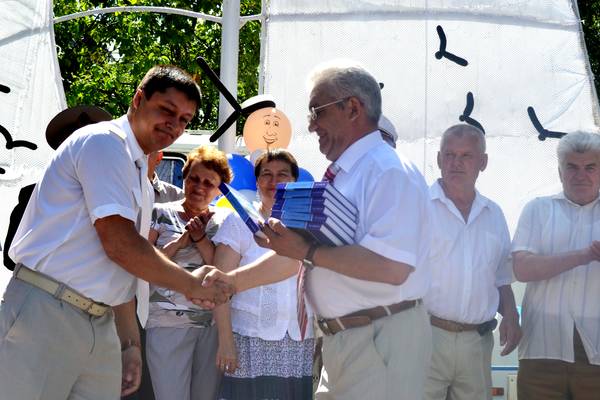 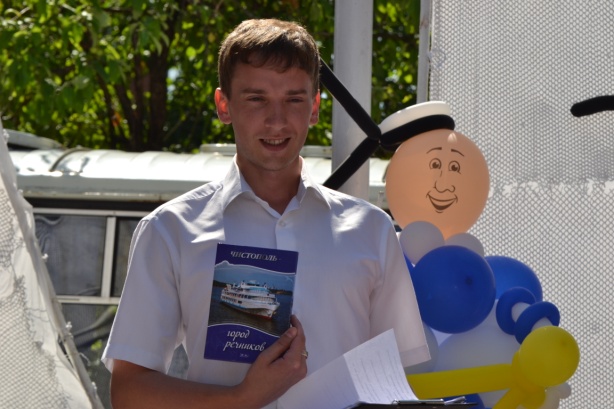 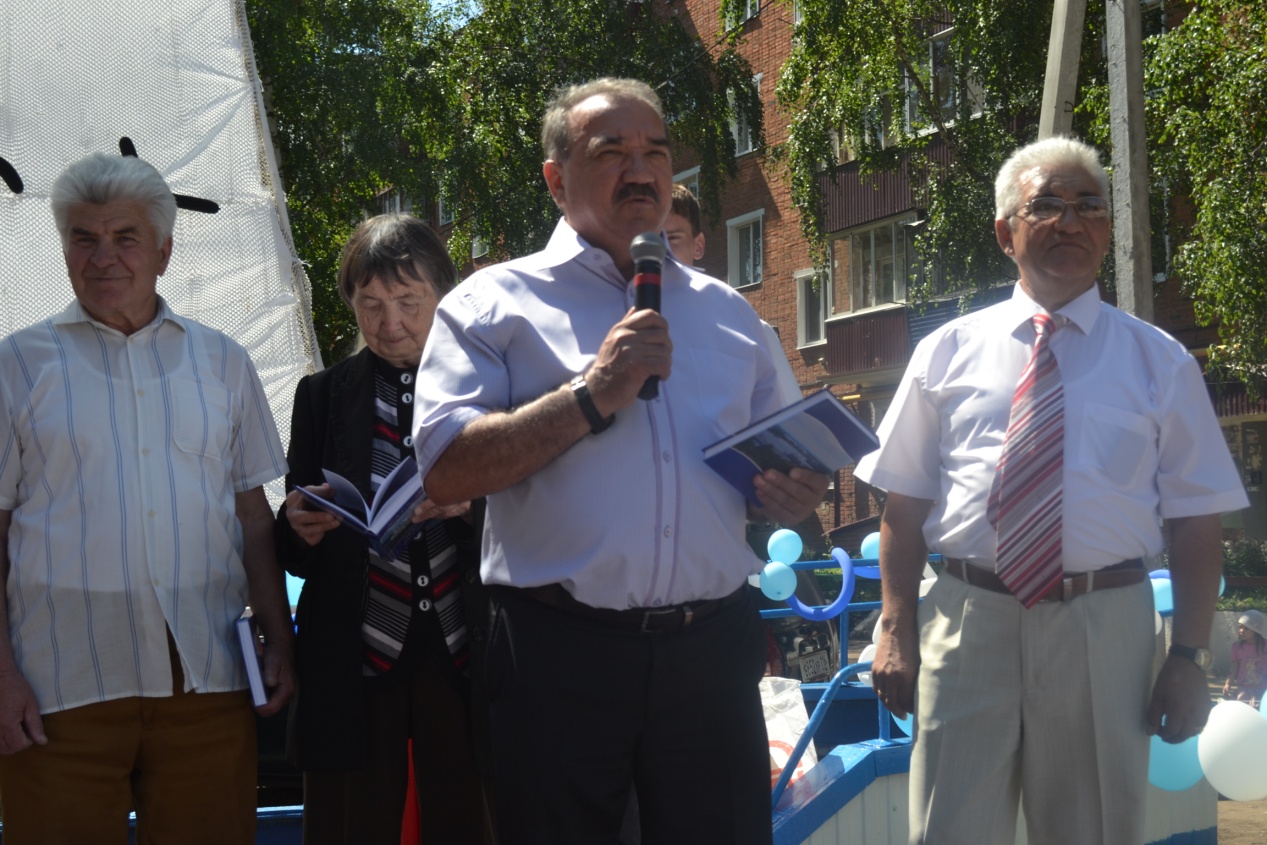 	Все организации и предприятия, расположенные в микрорайоне, активно участвовали в акции. « Помоги собраться  в школу».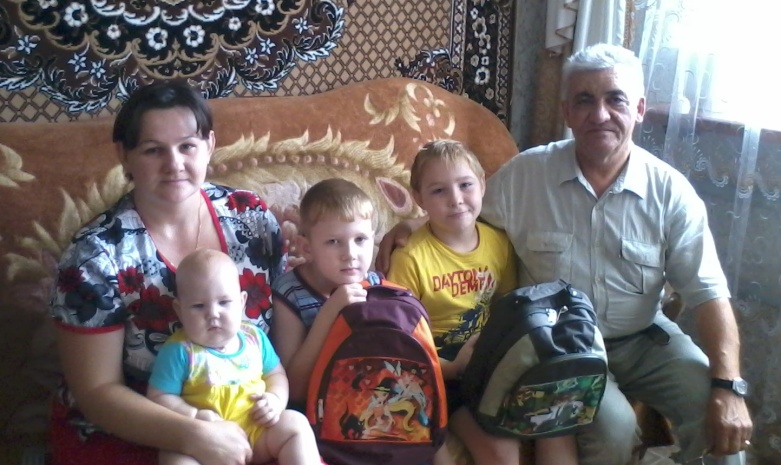 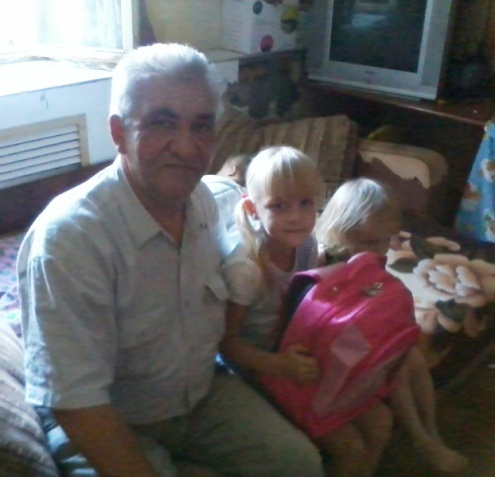 С целью воспитания патриотизма у молодежи, совместно с участниками локальных военных действий, в День Героев России была организована встреча с учащимися МОУ «Кадетская школа-интернат», где участники рассказали о себе, о Героях России. Встреча прошла очень теплой и дружественной обстановке.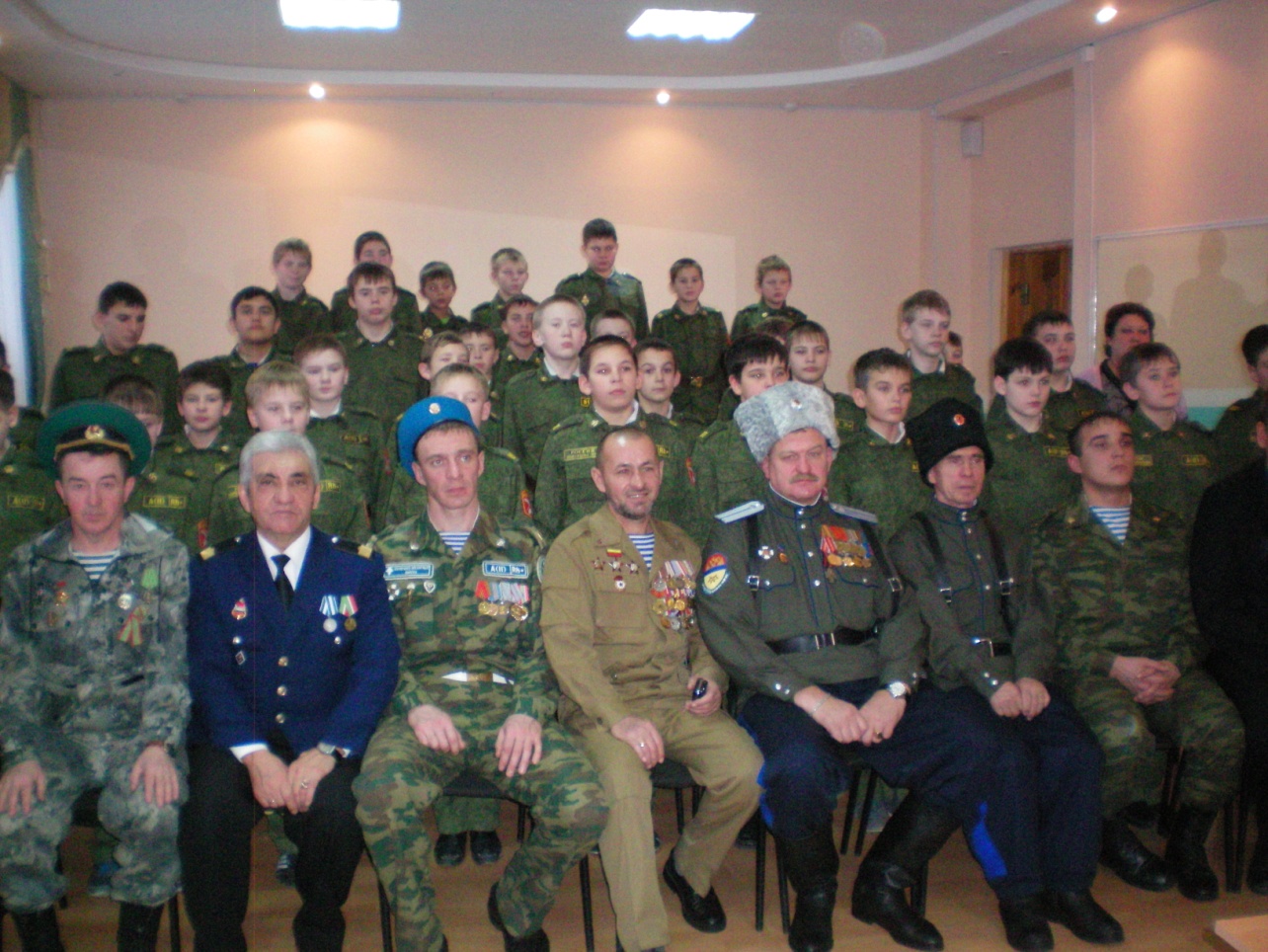 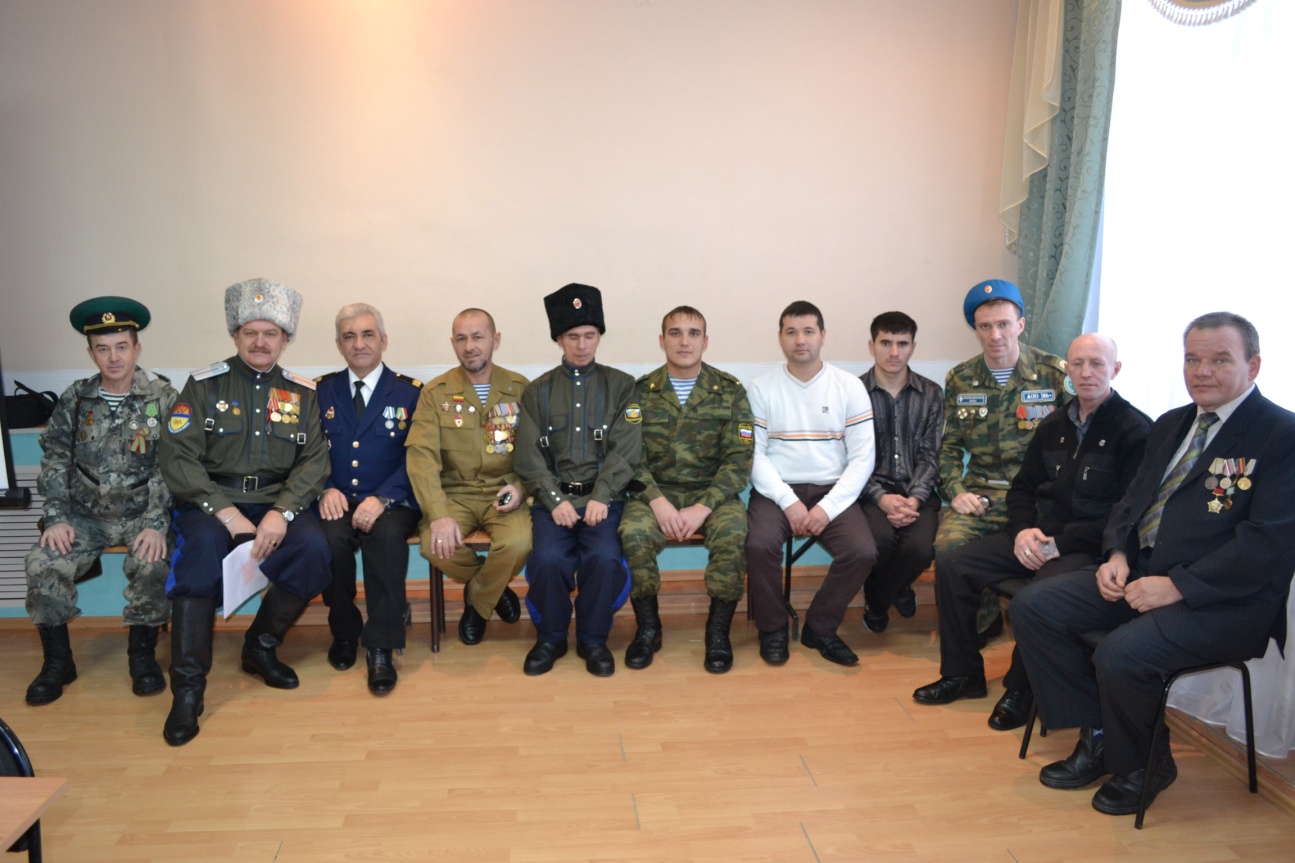 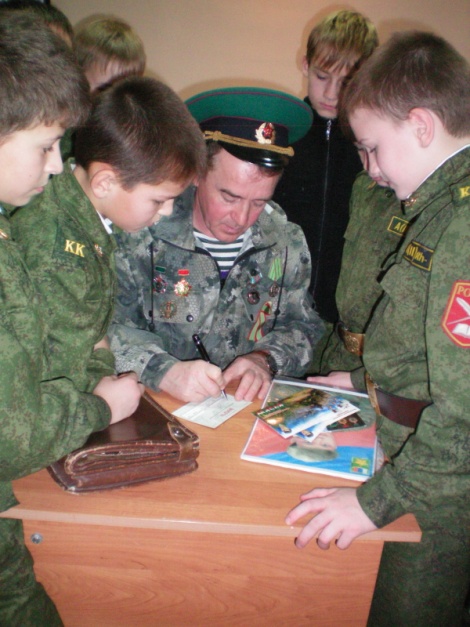 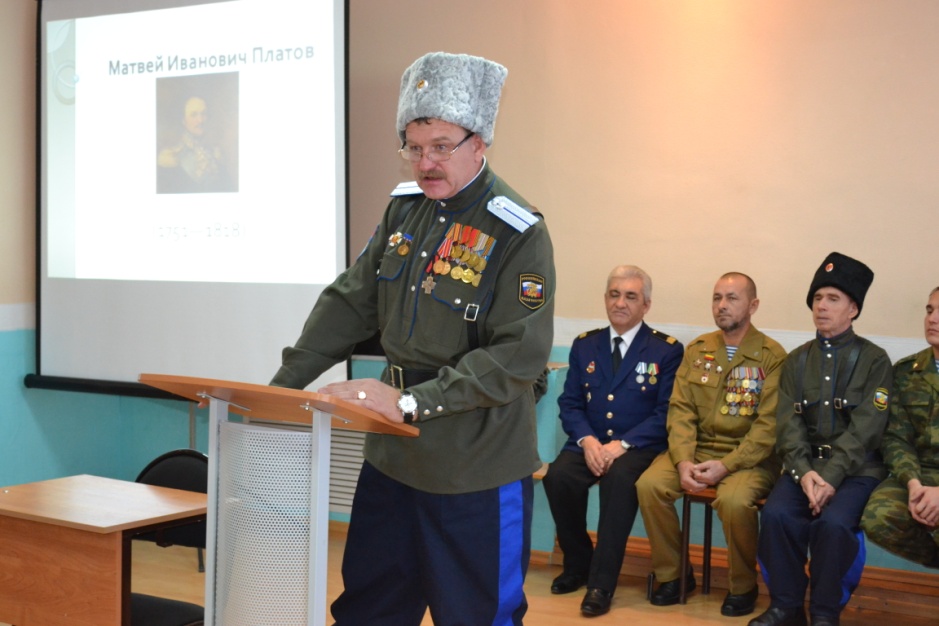 Территориальное общественное самоуправление активно принимает участие в организации торжественных мероприятий в школах, расположенные в микрорайоне:Принятие присяги в «Кадетской школе – интернате»- 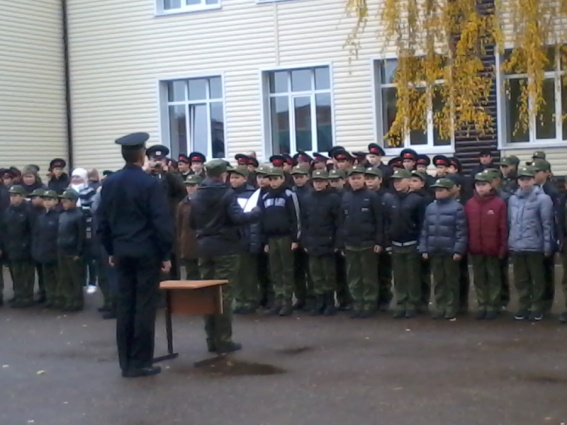 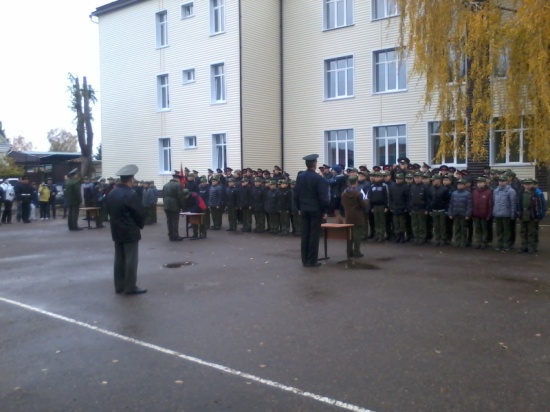 - МБУДОД ЧДЮСШ борьбы "Батыр" соревнования по самбо и  турниры по грекоримской борьбе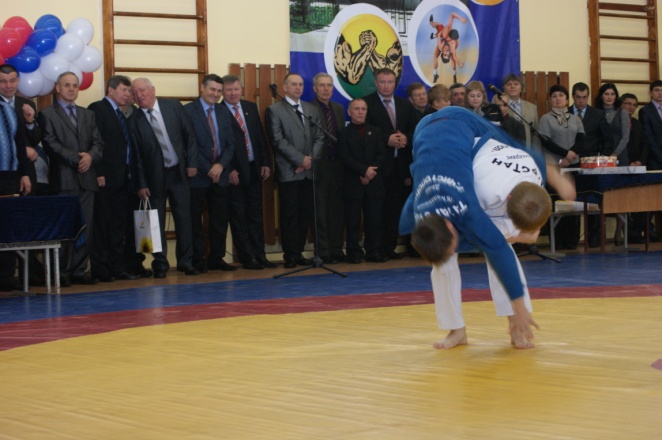 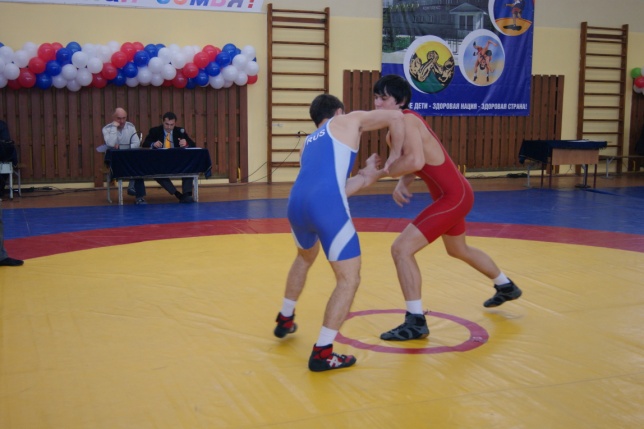 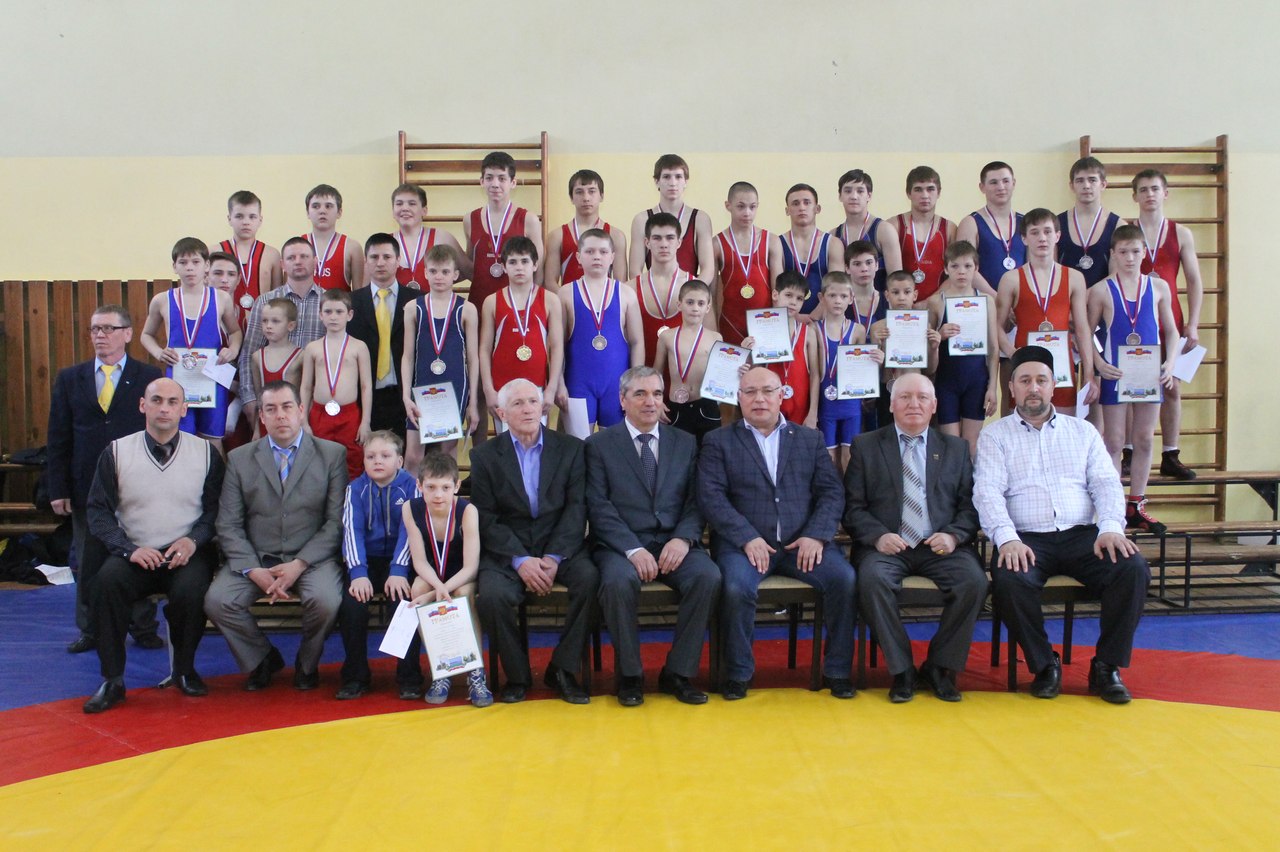 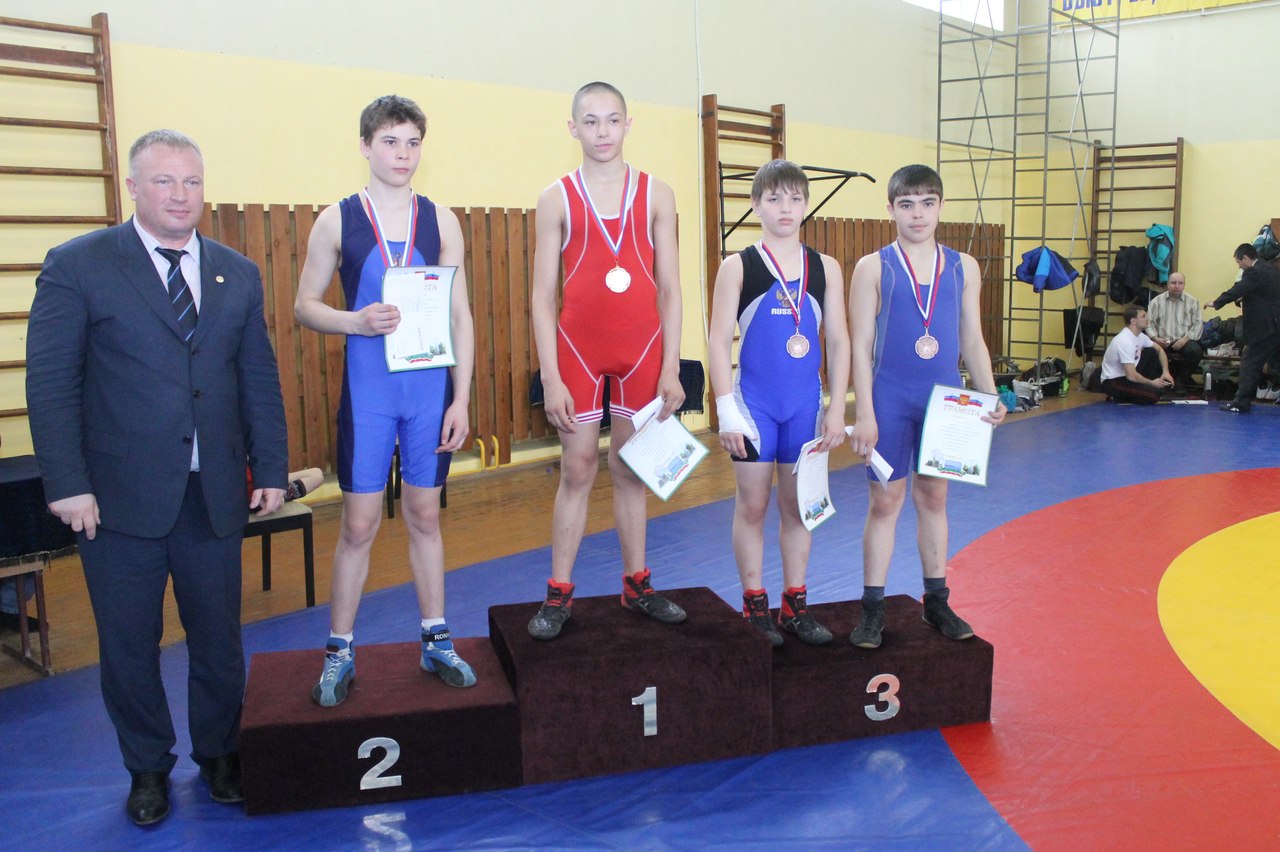 Руководитель ТОС № 7 «Поселок Водников»                   Н. В. Гараев